                University of Central Punjab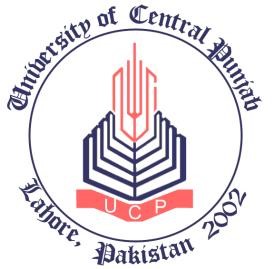                      (Incorporated by Ordinance No. XXIV of 2002 promulgated by Government of the Punjab)Form A - Remuneration Form for Research PublicationSignature of Applicant:    _______________________                   	Date: ____________Recommended by Concerned DEAN: ________________________________   				                 Name & Signature Verified/Recommended by Director Research:  ________________________________   				                                          Name & Signature Recommended by Director ORIC:  ________________________________   				                                          Name & Signature Approved by Pro-Rector:   ________________________________   				        Name & Signature Documents Required by the ORIC (Research Section)Please hand over the following documents in printed/hard form to:“Form A - Remuneration Form for Research Publication” duly signed by the Applicant and Dean of the concerned department. Printed/hard copy of published paper indicating volume/issue no. and year.    Main page of the journal indicating impact factor and ISSN.               Please send email at research@ucp.edu.pk with the subject “Journal Publication” and attach the following documents in email: “Form A - Remuneration Form for Research Publication” in soft form. Note: Signatures are not essential – Please do not scan as information needs to be copied from the form. Soft copy of published paper indicating volume/issue no. and year.    Main page of the journal indicating impact factor and ISSN.         After receiving the documents, the research section of ORIC will scrutinize the documents. Thereafter, the applicant will be informed through email regarding the award status of the published paper.                 University of Central Punjab                     (Incorporated by Ordinance No. XXIV of 2002 promulgated by Government of the Punjab)Form B - Sponsorship Form of Journal Fees for Research PublicationSignature of Applicant:    _______________________                   	Date: ____________Recommended by Concerned DEAN: ________________________________   				                 Name & Signature Verified/Recommended by Director Research:  ________________________________   				                                          Name & Signature Recommended by Director ORIC:  ________________________________   				                                          Name & Signature Approved by Pro-Rector:   ________________________________   				        Name & Signature Documents Required by the ORIC (Research Section)Please hand over the following documents in printed/hard form to:“Form B - Sponsorship Form of Journal Fees for Research Publication” duly signed by the Applicant and Dean of the concerned department. Attach the details of peer-reviews of journal i.e., peer-review reports of reviewers (From 1st cycle till publication).     Main page of journal indicating its publication fees.Main page of the journal indicating impact factor and ISSN.               Please send email at research@ucp.edu.pk with the subject “Sponsorship of Journal Fees” and attach the following documents in email: “Form B - Sponsorship Form of Journal Fees for Research Publication” in soft form. Note: Signatures are not essential – Please do not scan as information needs to be copied from the form. Attach the details of peer-reviews of journal i.e., peer-review reports of reviewers (From 1st cycle till publication).     Main page of journal indicating its publication fees.Main page of the journal indicating impact factor and ISSN.               After receiving the documents, the research section of ORIC will scrutinize the documents. Thereafter, the applicant will be informed through email regarding the award status of the sponsorship of journal fees. Applicant Name:                                                                            Designation:                                                             Date of Joining - UCP:                                            Faculty:  FMS  FOE  FOIT  FHSS  FLL  FOP  FMMC   FOL  FOSTEmail: Pos.Authors Name UCPForeign1st    2nd3rdTitle of Research PaperJournal NameCategory of Journal   Impact Factor → As per WoS-JCR List   W Category   X Category   Y Category → As per HJRS    Impact Factor (WoS-JCR)ISSNVolume/Issue NoMonth-Year of PublicationURL/DOI of Published PaperURL of Journal Main Page JPI (As per HJRS)Total Amount Claimed Amount (Select more than one option for multiple UCP authors)Local Case:  Sole Author    → 1st:  100%  Two Authors  → 1st:  60%, 2nd:  40%   Multi-author   → 1st:  50%, 2nd:  30%, 3rd:  20%  Foreign Case:  Single Author  → 1st:  80%, 2nd:  60%, 3rd:  40% Two Authors   → 1st:  60%, 2nd:  40% Two Authors   → 1st:  70%, 3rd:  30%Rs:For Official Use For Official Use Recommended Incentive AmountRecommended Incentive Amount1.Rs:2.Rs:3.Rs:Applicant Name:                                                                            Designation:                                                             Date of Joining - UCP:                                            Faculty:  FMS  FOE  FOIT  FHSS  FLL  FOP  FMMC   FOL  FOSTEmail: Pos.Authors Name UCP1st    Title of Research PaperJournal NameCategory of Journal   Impact Factor → As per WoS-JCR List   W Category   X Category   Y Category → As per HJRS       Impact Factor → As per WoS-JCR List   W Category   X Category   Y Category → As per HJRS       Impact Factor → As per WoS-JCR List   W Category   X Category   Y Category → As per HJRS    Impact Factor (WoS-JCR)ISSNVolume/Issue NoMonth-Year of PublicationPublished of JournalURL/DOI of Published PaperURL of Journal Main Page JPI (As per HJRS)JPI =   Journal Position in Top 30%  Journal Position in Top 30%Peer-Review ReportsNo of Reviewers:                             Review Reports Attached:  No of Reviewers:                             Review Reports Attached:  No of Reviewers:                             Review Reports Attached:  Journal Relative Position Journal Fees in US$Claimed Amount (Upto 500 $)Rs:Rs:Conversion Rate USD to PKRFor Official Use For Official Use Recommended Journal FeesRecommended Journal FeesRs: